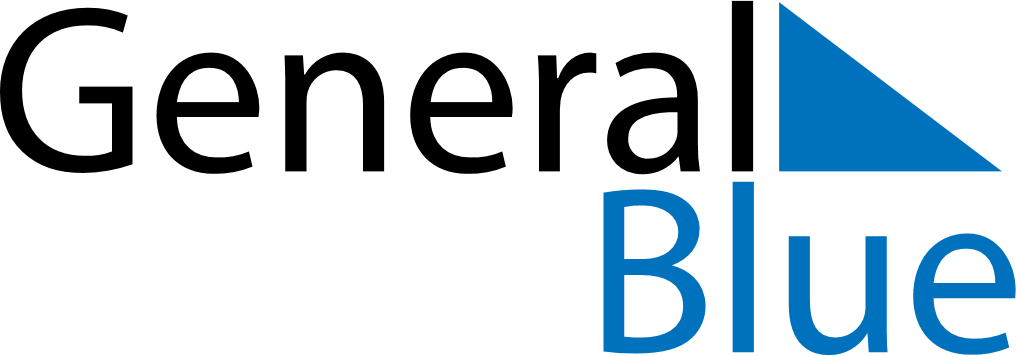 January 2010January 2010January 2010January 2010January 2010SundayMondayTuesdayWednesdayThursdayFridaySaturday12345678910111213141516171819202122232425262728293031